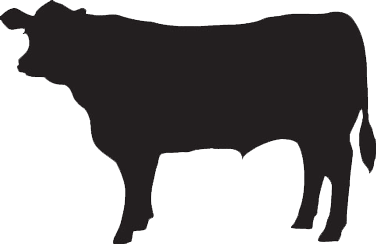 Beef Cutting Instruction FormCustomer Info:Name:___________________________Phone #: _________________________Email: ___________________________Beef Slaughter Date: ____________(Beef Hangs for a minimum of 2 ½ weeks before cutting)Portion Size:WholeHalfQuarter** Please Select Below All the Options you Desire! **Wrapping:						White Paper ($.75/lb.)Vac Packed ($1.25/lb.)*How many lbs. would you like you Roasts cut at? (Roast Size is typically 3-4 lbs. each.) ________*How thick would you like your steaks? (Steak Thickness is typically ¾ in.) ________*How many steaks per package?1 Steak per Pack2 Steaks per Pack4 Steaks per PackLOIN (CHOOSE 1 OPTION)T-Bone SteaksNew York Strips & FiletsRIB (Multiple Options)Ribeye SteaksRib Roast (How many lbs.? ____)CHUCK (Multiple Options)Arm RoastsArm SteaksGrind Arm to BurgerChuck RoastsChuck SteaksGrind Chuck to Burger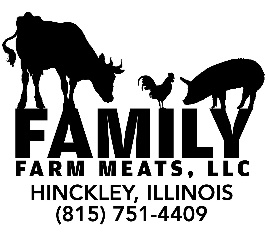 BRISKET (CHOOSE 1 OPTION)Left WholeCut in ½Grind to BurgerGROUND BEEF 80/20 (CHOOSE 1 OPTION)1 lb. Packages1 ½ lb. Packages2 lb. PackagesSIRLOIN (Multiple Options)Sirloin SteakSirloin Tip RoastTri Tip RoastGrind to BurgerROUND (Multiple Options)Round SteaksRound RoastGround Round 90/10Rump RoastGrind to BurgerSHANK, PLATE & FLANK (Multiple Options)Short RibsFlank SteakSkirt SteakSoup BonesMISC. CUTS (Multiple Options)Stew Meat (If yes, how many 1lb. packages? _____)Cube SteakHeartTongueLiverOxtailNOTES: